บันทึกข้อความ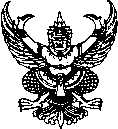 ส่วนราชการ หลักสูตรวิชา.................. สาขา.................  ฝ่ายวิชาการและวิจัย                       วิทยาลัยเทคโนโลยีอุตสาหกรรมและการจัดการ โทร. ๐ ๗๕๗๕ ๔๐๒๔-๓๖ ที่   อว 0655.15/	วันที่  00 กรกฎาคม 2564เรื่อง  	ขออนุญาตรายงานผลการใช้ประโยชน์ผลงานวิจัยเรียน	ผู้อำนวยการวิทยาลัยเทคโนโลยีอุตสาหกรรมและการจัดการตามหนังสือที่ อว 0655/.............. ลงวันที่ ...................... เรื่อง ขออนุญาตดำเนินโครงการวิจัย เรื่อง ................................. ประจำปีงบประมาณ พ.ศ. 25XX  ข้อความสามารถเปลี่ยนแปลงได้ตามแหล่งที่ได้มาซึ่งงานวิจัย นั้นในการนี้ ข้าพเจ้า .......................................... หัวหน้าโครงการวิจัยดังกล่าว ได้ดำเนินงานโครงการวิจัยเป็นที่เรียบร้อยแล้ว สำเร็จลุล่วงตามวัตถุประสงค์ของโครงการ และได้นำโครงการวิจัยไปใช้ประโยชน์ เป็นที่เรียบร้อยแล้ว จึงขออนุญาตรายงานผลการใช้ประโยชน์ผลงานวิจัย ดังหลักฐานประกอบการพิจารณา ตามแนบ ดังนี้1. หนังสือรับรองแสดงการใช้ประโยชน์ผลงานวิจัยฯ (RDI-01)	จำนวน	1  ชุด2. ใบแนบหลักฐานแสดงการใช้ประโยชน์ผลงานวิจัย (RDI-02)	จำนวน	1  ชุด3. หนังสือรับรองแสดงการใช้ประโยชน์ของผลงานวิจัย (RDI-03) จำนวน 1 ชุดจึงเรียนมาเพื่อโปรดพิจารณา(นาย/นาง/นางสาว.............................)                                     หัวหน้าโครงการวิจัย